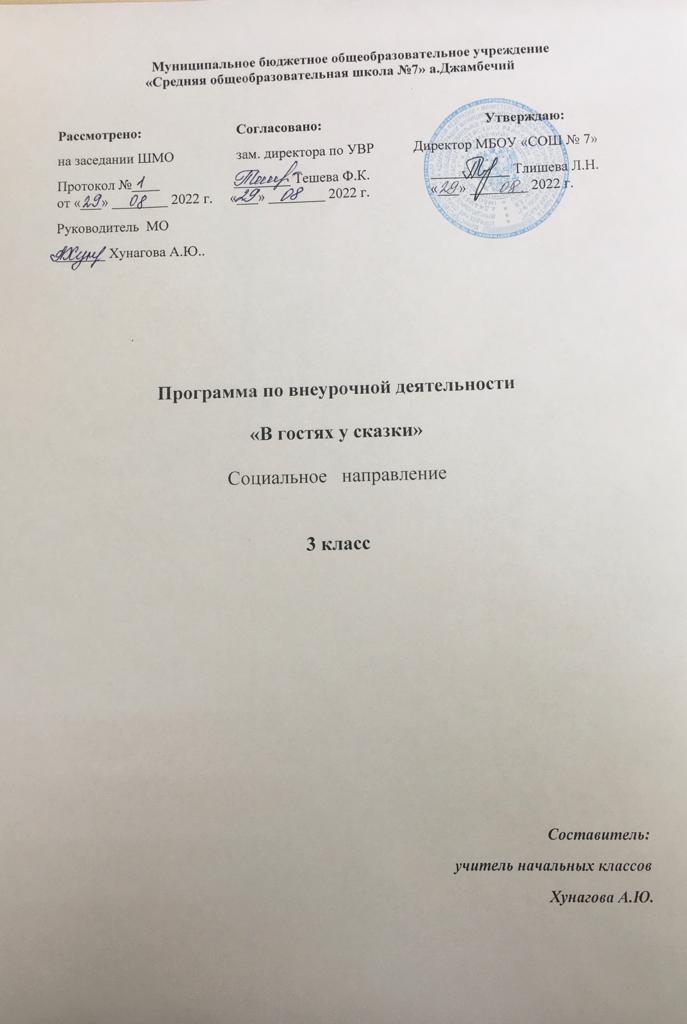 Пояснительная записка.Программа внеурочной деятельности «В гостях у сказки» составлена на основе Федерального государственного образовательного стандарта начального общего образования, Примерной программы внеурочной деятельности.Программа внеурочной деятельности «В гостях у сказки», рассчитанная на реализацию в течение 4-х лет, структурирована в соответствии с социальным  направлением, которое обеспечивает  развитие обучающихся в единстве урочной, внеурочной, внешкольной деятельности, в совместной педагогической работе образовательного учреждения, семьи и других институтов общества.Новизна, актуальность, педагогическая целесообразностьПрограмма рассчитана на проведение теоретических и практических занятий с учащимися с 1 по 4 класс.В настоящее время в России возрождаются духовные ценности культуры и образования, значимость духовно – нравственного воспитания стали понимать и родители учащихся. О чём свидетельствует и социальный заказ родителей при выборе направлений кружковой деятельности для своих детей. Родители понимают, что на сегодняшний день у детей снижены ценностные ориентиры.Включение элементов занимательности является обязательным для занятий с младшими школьниками.Программа данного курса позволяет показать учащимся, как увлекателен, разнообразен, неисчерпаем мир слова, мир русской литературы. Это имеет большое значение для формирования подлинных познавательных интересов как основы учебной деятельности. В процессе изучения литературного чтения школьники могут увидеть “волшебство знакомых слов”; понять, что обычные слова достойны изучения и внимания. Воспитание интереса к народным сказкам должно пробуждать у учащихся стремление расширять свои знания по литературному чтению, совершенствовать свою речь.Особое внимание на занятиях “В гостях у сказки” следует обращать на задания, направленные на развитие устной речи учащихся, на воспитание у них чувства языка, т.к. развитие устной речи необходимо при дальнейшем изучении всех учебных предметов.Общая атмосфера на занятиях создаёт особый положительный эмоциональный фон: раскованность, интерес, желание научиться выполнять предлагаемые задания. Осознание своих успехов способствует раскрытию психологических возможностей учащихся, повышению их самооценки, уверенности в себе. Все ответы детей принимаются, внимательно выслушиваются и в итоге обсуждения приходят к правильному решению.Особое внимание уделяется проектной деятельности учащихся. Предлагается выполнение проектов в группах или вместе с родителями. Данный вид деятельности положительно влияет на коммуникативную сферу, сближает ребенка и родителей, объединённых единой целью, даёт возможность участвовать в общественной жизни, проявлять творческую активность.Использовать данную программу внеурочной деятельности позволяет выявить дополнительные способности учащихся, сплотить и объединить ребят в дружный коллектив, помочь адаптироваться на данном  жизненном этапе.Становится очевидным, что решение важных вопросов и актуальных проблем в нашей стране будет зависеть от уровня сформированности нравственных качеств подрастающего поколения.Планируемые результаты освоения обучающимися программы внеурочной деятельности «В гостях у сказки»».В ходе занятий младшие школьники будут не только овладевать необходимыми теоретическими и практическими знаниями по содержанию программы, но и смогут проявить себя в духовно привлекательных, личностно значимых для них формах творческой деятельности.Требования к результатам обучения по программе интегрированного курса:Должны знать:способы соединения деталей и соединительные материалы (неподвижный и подвижный);чертёж, рисунок, набросок, иллюстрация;работа с разными средствами изобразительного искусства.Должны уметь:выполнять графические изображения с соблюдением линейной перспективы;реализовывать творческий замысел на основе жанровых закономерностей и эстетической оценки в художественно-творческой изобразительной и трудовой деятельности;с помощью учителя анализировать произведение, планировать практическую работу, осуществлять контроль качества результатов собственной практической деятельности;самостоятельно организовывать рабочее место в соответствии с особенностями используемого материала и поддерживать порядок на нём во время работы;размышлять о характере и поступках героя;высказывать своё отношение к прочитанному;различать народную и литературную сказки;находить в сказке зачин, концовку, сказочные приметы;относить сказочных героев к одной из групп — положительные, отрицательные, герои-помощники, нейтральные персонажи.Личностные и метапредметные результатыК концу первого года обучения должны быть сформированы УУДЛичностные:умение выражать собственное видение мира;вносить личный вклад в общую работу;развивать те способности, которые в большей степени имеют проявления:художественные, конструктивные, аналитические.Регулятивные УУД:целеполагание;волевая саморегуляцияоценка;коррекцияумение выбирать различные пути для самореализации;пользоваться различными способами работы, выбирая оптимальные;пользоваться приёмами самоконтроля, самооценки.Познавательные УУД:умение осознано строить речевое высказывание в устной форме;выделение познавательной цели;выбор наиболее эффективного способа решения;смысловое чтение;анализ объектов;доказательство;установление причинно-следственных связей;построение логической цепи рассужденийумение организовать свою деятельность на получение необходимой информации; находить и запоминать ключевые моменты, расставлять акценты, запоминать материал и воспроизводить его при необходимости.Коммуникативные УУД:постановка вопросов;умение выражать свои мысли полно и точно;управление действиями партнера( оценка, коррекция);умение работать в парах, в группах, в коллективе.К концу второго года обучения должны быть сформированы УУДЛичностные:умение доказывать свою точку зрения, опираясь на собственные подходы, собственные теории, выводы; приводить примеры из личной практики.Регулятивные УУД:целеполагание;волевая саморегуляцияпрогнозирование уровня усвоенияоценка;коррекцияумение самостоятельно планировать свою деятельность;логически выстраивать алгоритм действий;анализировать проделанную работу;оценивать, находить положительные моменты и ошибки.Познавательные УУД:умение осознано строить речевое высказывание в устной форме;выделение познавательной цели;выбор наиболее эффективного способа решения;смысловое чтение;анализ объектовсинтез как составление частей целого;доказательство;установление причинно-следственных связей;построение логической цепи рассужденийумение выстраивать мыслительные процессы для запоминания теоретического материала и практических операций;находить необходимые источники информации.Коммуникативные УУД:постановка вопросов;умение выражать свои мысли полно и точно;разрешение конфликтов;управление действиями партнера( оценка, коррекция);умение работать в парах, в группах, в коллективе.К концу третьего года обучения должны быть сформированы УУДЛичностные:умение ставить перед собой цель;формулировать и решать трудовые задачи;выражать собственное видение мира;находить подходы в творческой деятельности.Регулятивные УУД:целеполагание;волевая саморегуляцияоценка;коррекцияПознавательные УУД:умение осознано строить речевое высказывание в устной форме;выделение познавательной цели;выбор наиболее эффективного способа решения;смысловое чтение;анализ объектовсинтез как составление частей целого;доказательство;установление причинно-следственных связей;построение логической цепи рассужденийКоммуникативные УУД:постановка вопросов;умение выражать свои мысли полно и точно;разрешение конфликтов.управление действиями партнера( оценка, коррекция)К концу четвертого года обучения должны быть сформированы УУДЛичностные:пользоваться технологическими картами, рисунками, планами схемой, выполненными самостоятельно.Регулятивные УУД:целеполагание;волевая саморегуляцияоценка;коррекцияПознавательные УУД:умение осознано строить речевое высказывание в устной форме;выделение познавательной цели;выбор наиболее эффективного способа решения;смысловое чтение;анализ объектовсинтез как составление частей целого;доказательство;установление причинно-следственных связей;построение логической цепи рассужденийКоммуникативные УУД:постановка вопросов;умение выражать свои мысли полно и точно;разрешение конфликтов.управление действиями партнера( оценка, коррекция)Содержание курсаСодержание программы курса «В гостях у сказки» создаёт возможность для воспитания грамотного и заинтересованного читателя, знающего литературу своей страны и готового к восприятию культуры и литературы народов других стран.Обучающийся - читатель овладевает основами самостоятельной читательской деятельности.В процессе общения с книгой развиваются память, внимание, воображение.Программа курса внеурочной деятельности — это создание условий для использованияполученных знаний и умений на уроках литературного чтения для самостоятельного чтения и работы с книгой.Содержание занятий поможет младшему школьнику общаться с детскими книгами:рассматривать, читать, получать необходимую информацию о книге как из её аппарата (совокупность материалов, дополняющих и поясняющих основной текст: титульный лист, введение, предисловие и прочее), так и из других изданий (справочных, энциклопедических).В программу включены занятия библиографического характера, которые познакомят начинающего читателя с авторами детских книг, обогатят его читательский опыт и эрудицию.Ценностные ориентиры содержания курса.Ценность жизни – признание человеческой жизни величайшей ценностью.Ценность добра – направленность на развитие и сохранение жизни через сострадание, и милосердие как проявление любви.Ценность природы Воспитание любви и бережного отношения к природе через тексты художественных и научно-популярных произведений литературы.Ценность красоты и гармонии – основа эстетического воспитания. Это ценность стремления к гармонии, к идеалу.Ценность семьи - формирование эмоционально-позитивного отношения к семье, близким, чувства любви, благодарности, взаимной ответственности.Ценность труда и творчества. Труд – естественное условие человеческой жизни, состояние нормального человеческого существования. Особую роль в развитии трудолюбия ребёнка играет его учебная деятельность. В процессе её организации средствами учебного предмета у ребёнка развиваются организованность, целеустремлённость, ответственность, самостоятельность.Ценность гражданственности – осознание себя как члена общества, народа, представителя страны, государства; чувство ответственности за настоящее и будущее своей страны. Привитие интереса к своей стране: её истории, языку, культуре, её жизни и её народу.Ценность человечества. Осознание ребёнком себя не только гражданином России, но и частью мирового сообщества, для существования и прогресса которого необходимы мир, сотрудничество, толерантность, уважение к многообразию иных культур.Тематическое планирование3 классТематическое планирование4 классVI. ПриложениеКонкурс-викторина «В гостях у сказки»Игра-викторина по популярным детским сказкам «Незнайка и его друзья», «Карлсон, который живет на крыше», «Буратино», «Золушка», «Золотой ключик», «Дюймовочка».Для начальной школы.Оборудование, оформление и реквизит:- сказки «Незнайка и его друзья», «Карлсон, который живет на крыше», «Буратино», «Золушка», «Золотой ключик», «Дюймовочка» и другие;- карточки с заданиями;- плакат со сказочными героями;- карточки в двух экземплярах с цифрами 0, 1, 2, 3, 4, 5;- призы победителям.Ход мероприятияI тур «Разминка»Задание: дать как можно больше правильных ответов на 15 вопросов за определенное время (например, за 1 минуту).1. Кто автор книги «Приключения Незнайки и его друзей»? (Н. Носов.)2. Кто автор книги «Муха-Цокотуха»? (К. Чуковский.)3. В какой сказке девочка идет в зимний лес за цветами? («Двенадцать месяцев».)4. У какой героини были хрустальные туфельки? (У Золушки.)5. Продавец лечебных пиявок. (Дуремар.)6. Девочка с голубыми волосами. (Мальвина.)7. Что позволяло Хоттабычу творить чудеса? (Борода.)8. Где можно найти несколько тысяч паровых машин, несколько тысяч собак и одного очень одинокого петуха? (У Карлсона на крыше.)9. В кого превратился гадкий утенок? (В прекрасного лебедя.)10. Мальчик-луковка. (Чиполлино.)11. Хозяин дома в Простоквашино. (Дядя Федор.)12. Что мешало спать принцессе? (Горошина.)13. Кто из литературных героев путешествовал в Стране чудес и Зазеркалье? (Алиса.)14. Какого размера носил сапоги дядя Степа? (45 размера.)15. Какой ключик получил от черепахи Буратино? (Золотой.)16. «Умывальников начальник и мочалок командир». (Мойдодыр.)17. Фрукт, которым злая мачеха отравила царевну. (Яблоко.)18. Кто прокатил зайцев в лодке на потеху всей деревне? (Дед Мазай.)19. Почтальон деревни Простоквашино. (Печкин.)20. Кому принадлежит волшебная лампа? (Аладдину.)21. На чем совершил свое необыкновенное путешествие барон Мюнхгаузен? (На ядре.)22. Кто был другом крокодила Гены? (Чебурашка.)23. Как звали трех поросят? (Ниф-Ниф, Нуф-Нуф, Наф-Наф.)24. Для кого слон просил шоколада и сколько? (Для сына своего, пудов пять или шесть.)25. Какое насекомое напугало медведя, кота, комариков, волков, зайчат, львов, жабу на метле? (Тараканище.)26. Имя обладательницы цветика-семицветика. (Женя.)27. Кто избавил животных от таракана? (Воробей.)28. Кого увидели, лежа на солнышке, львенок и черепаха, которые пели песенку? (Крокодила и носорога.)29. Кто и как спас спящую царевну, отравленную мачехой? (Королевич Елисей, поцеловал царевну.)30. Сколько мышей понадобилось для кареты Золушки? (6 мышей.)II тур «Веселая анаграмма»На полосках бумаги пишутся имена героев сказок, но буквы переставляются. Для облегчения задачи можно подчеркнуть первую букву.Задание: угадайте героев сказок и мультфильмов, за каждый правильный ответ — 1 балл.1. Чомокайвдю — Дюймовочка.2. Оводняй — Водяной.3. Абба-гая — Баба-яга.4. Иболтай — Айболит.5. Акшлякоп — Шапокляк.6. Ахум-ухацокот — Муха-Цокотуха.7. Брониноз — Робинзон.8. Беймарал — Бармалей.9. Кучкинлещ — Щелкунчик.10. Еккон-гробунок — Конек-горбунок.11. Роколь вел — Король Лев.12. Блескожена — Белоснежка.III тур «Выбор»Представители команд вытягивают задание на карточке и после обсуждения дают вариант ответа. За правильный ответ — 1 балл. (Чем смешнее будут варианты ответов, тем интереснее будет ребятам искать правильный ответ.)1. Какому герою принадлежат эти предметы: шляпа, шпага, сапоги, перья?а) коту в сапогах;б) Буратино;в) Красной Шапочке;г) крокодилу Гене.2. Какое из этих слов выложил Кай?а) теплота;б) вечность;в) молодость;г) снежинка.3. Среди этих цветов есть и те, которые собирала падчерица из сказки «Двенадцать месяцев». Какие?а) ландыши;б) подснежники;в) васильки;г) ромашки.4. Как звали домоправительницу в семье Малыша?а) фрекен Чок;б) фрекен Бок;в) Мэри Поппинс;г) Матильда.5. Кто получил в подарок на день рождения мед, сапожки, варенье?а) Винни-Пух;б) Карлсон;в) Муха-Цокотуха;г) Незнайка.6. Осел по дороге в город Бремен встретил собаку, кота и…а) лису;б) петуха;в) рыцаря печального образа;г) комарика на воздушном шарике.7. Кому принадлежала золотая туфелька, потерянная на балу?а) Мальвине;б) Золушке;в) Василисе Прекрасной;г) Царевне-лягушке.8. Кому принадлежит фраза: «Ребята, давайте жить дружно»?а) котенку по имени Гав;б) старухе Шапокляк;в) коту Леопольду;г) Чебурашке.9. Какое ученое звание было у Карабаса-Барабаса?а) доцент;б) профессор кислых щей;в) магистр чистых тарелок;г) доктор кукольных наук.10. В какой стране Буратино выращивал золотые монеты?а) в Стране обезьян;б) в Стране дураков;в) в Зазеркалье;г) в Стране нехоженых троп.IV тур «Эрудит»Задание: составить как можно больше слов из слова СНЕГУРОЧКА за определенное время. Это должны быть нарицательные имена существительные в единственном числе.Варианты: снег, рог, сор, роса, нос, сон, кон, ар, сук, коса, оса, река, ручка, рок, ранг, чеснок, сера, гора, рагу, круг, сок, окно и др.V тур «Сказочные герои»На плакате картинки сказочных героев:1 — Винни-Пух;2 — Буратино;3 — Незнайка;4 — Айболит;5 — Львенок.Задание: прослушать вопрос и показать карточку с цифрой, соответствующей правильному ответу. Для большего интереса можно предложить вариант ответа 0 (ноль), что означает, что ни один из героев не подходит для ответа.1. Кто всех излечит, исцелит? (4)2. Кто ходит в гости по утрам? (1)3. Мальчик с деревянным носом. (2)4. Кто на солнышке лежал? (5)5. Непоседа-коротышка из Цветочного города, который попадал в смешные истории. (3)6. У кого была злая сестра Варвара, которая не любила животных? (4)7. Большой любитель меда. (1)8. Его место жительства — Цветочный город. (3)9. Кому могут принадлежать предметы?- Бочонок меда. (1)- Градусник. (4)- Широкополая шляпа. (3)- Золотой ключик. (2)10. Чьи это друзья?- Ослик Иа. (1)- Черепашка. (5)- Пьеро и Мальвина. (2)- Винтик и Шпунтик. (3)11. Кто совершил следующие поступки?- Открыл больницу для зверей. (4)- Проткнул носом холст с нарисованным очагом. (2)- Застрял при выходе из норы, потому что объелся. (1)- Долго загорал. (5)- Поехал в Африку спасать обезьян. (4)VI тур «Расставить по местам»Каждая команда получает карточку с одинаковым заданием для обеих команд. Задание: закрасить фломастерами разного цвета, соединив правильно героев, авторов и названия сказок. За правильный ответ 4 балла, можно добавить 1 балл команде, которая сделает это быстрее, но при условии, если она все сделает верно.Герой Автор ПроизведениеКоротышки А. Толстой «Золушка»Бармалей Н. Носов «Приключения Буратино»Злая мачеха А. Линдгрен «ПриключенияНезнайки и его друзей»Малыш Ш. Пьеро «Карлсон, который живет на крыше»КлассНазвание разделаКоличество часовИтого1 классРусские народные сказки10 часов1 классНародные сказки7 часов1 классСказки в мульфильмах5 часов1 классАвторские сказки10 часов1 классИтоговое занятие1 час1 класс33 часа2 классСказки о животных9 часов2 классЖивотные в мультфильмах6 часов2 классВолшебные сказки9 часов2 классБытовые сказки9 часов2 классИтоговое занятие1 час2 класс34 часа3 классСказки отечественных писателей15 час3 классСказки народов России8 часов3 классСказки народов мира10 часов3 классИтоговое занятие1 час3 класс34 часа4 классСказки зарубежных писателей15 час4 классЗачины сказок2 часа4 классПословицы в сказках3 часа4 классСказки в стихах6 часов4 классСказки - пьесы7 часов4 классИтоговое занятие1 часа4 класс34часа№п.пТема занятияСодержание занятияФормапроведенияФормапроведенияФормапроведенияДатаДатаДата№п.пТема занятияСодержание занятияАудит.Внеаудит.Внеаудит.планпланфактТема: «Сказки отечественных писателей» - 15 чТема: «Сказки отечественных писателей» - 15 чТема: «Сказки отечественных писателей» - 15 чТема: «Сказки отечественных писателей» - 15 чТема: «Сказки отечественных писателей» - 15 чТема: «Сказки отечественных писателей» - 15 чТема: «Сказки отечественных писателей» - 15 чТема: «Сказки отечественных писателей» - 15 ч1Д. Н. Мамин – Сибиряк «Сказка про храброго зайца – длинные уши, косые глаза, короткий хвост». Прослушивание сказкиПрослушивание сказки1ч2Д. Н. Мамин – Сибиряк «Сказка про храброго зайца – длинные уши, косые глаза, короткий хвост». ИнсценировкаИнсценировка сказки1ч1ч3С.Т.Аксаков «Аленький цветочек» Прослушивание сказкиПрослушивание сказки. Герои сказки..1ч4С.Т.Аксаков «Аленький цветочек» Лепка персонажейЛепка персонажей1ч1ч5Е.Л.Шварц» Сказка о потерянном времени»Чтение сказки. Инсценировка сказки.1ч6П.П.Бажов « Малахитовая шкатулка»Прослушивание сказки. Герои сказки.Лепка персонажей.1ч7П.П.Бажов « Малахитовая шкатулка» Лепка персонажей.Лепка персонажей.1ч1ч8С.Л.Прокофьева « Лоскутик и Облако»Прослушивание сказки. Инсценировка сказки.1ч9Ю.К.Олеша «Три толстяка»Прослушивание отдельных глав сказки. .1ч1ч10Ю.К.Олеша «Три толстяка». Иллюстрирование сказки.Иллюстрирование сказки.1ч11А.Н.Толстой «Золотой ключик или приключения Буратино»Чтение сказки.Инсценировка фрагментов сказки.1ч1ч12А.Н.Толстой «Золотой ключик или приключения Буратино» ИнсценировкаИнсценировка фрагментов сказки.1ч13Э. Успенский. “Трое из Простоквашино”Чтение сказки. Герои сказки.Лепка персонажей.1ч1ч14Н.Н. Носов. Большая книга Незнайки.Прослушивание сказки.1ч1ч15Н.Н. Носов. Большая книга Незнайки. ИнсценировкаИнсценировка отдельных эпизодов сказки .1чТема «Сказки народов России» - 8чТема «Сказки народов России» - 8чТема «Сказки народов России» - 8чТема «Сказки народов России» - 8чТема «Сказки народов России» - 8чТема «Сказки народов России» - 8чТема «Сказки народов России» - 8чТема «Сказки народов России» - 8чТема «Сказки народов России» - 8ч16Татарская народная сказка «Три сестры»Чтение сказки..1ч17Татарская народная сказка «Три сестры» ИнсценировкаИнсценировка сказки.1ч1ч1ч18Алтайская сказка «Семь братьев»Чтение, выборочный пересказ, пластилиновый театр.1ч1ч1ч19Башкирская сказка «Ленивая девочка»Чтение сказки. Герои сказки.Иллюстрирование.1ч1ч1ч20Бурятская сказка «Хитрый кот»Чтение сказки. Работа по содержанию. Инсценировка сказок.1ч1ч1ч21Бурятская сказка «Как собака нашла себе хозяина-друга»Чтение, выборочный пересказ, пластилиновый театр.1ч1ч1ч22Моя любимая сказка.Пересказ сказки.1ч1ч1ч23Сказочная викторинаОтгадывание загадок, ребусов.1ч1ч1чТема «Сказки народов мира» - 10чТема «Сказки народов мира» - 10чТема «Сказки народов мира» - 10чТема «Сказки народов мира» - 10чТема «Сказки народов мира» - 10чТема «Сказки народов мира» - 10чТема «Сказки народов мира» - 10чТема «Сказки народов мира» - 10чТема «Сказки народов мира» - 10ч24Армянская сказка «Богач и бедняк»Чтение сказки. Герои сказки.Изображение персонажей.1ч1ч1ч25Нанайская сказка «Айога»Чтение сказки. Инсценировка сказки.1ч1ч1ч26Белорусская сказка «Как мужик царского генерала проучил»Прослушивание сказки. Отгадывание кроссворда.1ч27Грузинская сказка «Лиса и медведь»Прослушивание сказки. Герои сказки.Лепка персонажей.1ч28Румынская народная сказка «Молодость без старости и жизнь без смерти»Чтение сказки. Иллюстрирование.1ч1ч1ч29Английская народная сказка «Орел в голубином гнезде»Чтение сказки. Работа по содержанию.Изготовление оригами.1ч30Ингушская сказка «Сон или сказка?»»Чтение сказки. Герои сказки.Лепка персонажей.1ч31Болгарская сказка «Старик, старуха и луна»Чтение сказки. Работа по содержанию.Инсценировка сказки.1ч1ч1ч32Восточная сказка. «Сказка об умном враче»Чтение сказки. Сравнение.1ч1ч1ч33Сказочная викторинаОтгадывание загадок, ребусов.1ч1ч1чИтоговое занятие -1чИтоговое занятие -1чИтоговое занятие -1чИтоговое занятие -1чИтоговое занятие -1чИтоговое занятие -1чИтоговое занятие -1чИтоговое занятие -1чИтоговое занятие -1ч34-35Праздник сказок. Проект «В гостях у сказки»Подготовка и проведение викторины и спектакля (по выбору детей)2ч2ч2чВсего: 35ч13222222№п.пТема занятияСодержание занятияДатаФорма проведенияФорма проведения№п.пТема занятияСодержание занятияДатаАудиторн.Внеаудиторн.Тема: «Сказки зарубежных писателей» - 15 чТема: «Сказки зарубежных писателей» - 15 чТема: «Сказки зарубежных писателей» - 15 чТема: «Сказки зарубежных писателей» - 15 чТема: «Сказки зарубежных писателей» - 15 ч1Г.Х. Андерсен «Огниво»Прослушивание сказки.. Создание книжки-малышки.1ч2Г.Х. Андерсен «Огниво» .ИнсценировкаИнсценировка сказки.1ч3Г.Х. Андерсен «Дюймовочка»Прослушивание сказки. Герои сказки.1ч4Г.Х. Андерсен «Дюймовочка» Лепка персонажейЛепка персонажей.1ч5Шарль Перро «Спящая красавица»Прослушивание сказки.1ч6Шарль Перро «Спящая красавица» ИнсценировкаИнсценировка сказки.1ч7Шарль Перро «Красная шапочка»Прослушивание сказки. Герои сказки.1ч8Шарль Перро «Красная шапочка» ИнсценировкаИнсценировка сказки.1ч9В.Гауф “Карлик Нос”Слушание, выборочный пересказ,.1ч10В.Гауф “Карлик Нос” Инсценировкаинсценирование1ч11Братья Гримм «Умная Гретель»Чтение сказки.1ч12Братья Гримм «Умная Гретель» ИнсценировкаИнсценировка сказки.1ч13Братья Гримм «Белоснежка»Слушание, выборочный пересказ.1ч14Братья Гримм «Белоснежка» Лепка из пластилинаЛепка из пластилина.1ч15Устный журнал «В гостях у сказки» Лепка из пластилинаПрослушивание сказки. Герои сказки.Лепка персонажей.1чТема «Зачины сказок» - 2чТема «Зачины сказок» - 2чТема «Зачины сказок» - 2чТема «Зачины сказок» - 2чТема «Зачины сказок» - 2чТема «Зачины сказок» - 2ч16Сказки А. Пушкина, Ершова, В. Жуковского.Прослушивание сказки. Герои сказки.Лепка персонажей.1ч17Сказки А. Пушкина, Ершова, В. Жуковского ВикторинаВикторина1чТема «Пословицы в сказках» - 3чТема «Пословицы в сказках» - 3чТема «Пословицы в сказках» - 3чТема «Пословицы в сказках» - 3чТема «Пословицы в сказках» - 3чТема «Пословицы в сказках» - 3ч18Путешествие в мир сказок» ВикторинаЧтение сказок.Викторина1ч19Путешествие в мир сказок»Поиск пословиц и работа над их смыслом.1ч20Путешествие в мир сказок» Создание книжки-малышкиСоздание книжки-малышки «Пословицы»1чТема «Сказки в стихах» - 6чТема «Сказки в стихах» - 6чТема «Сказки в стихах» - 6чТема «Сказки в стихах» - 6чТема «Сказки в стихах» - 6чТема «Сказки в стихах» - 6ч21А.С.Пушкин «Сказка о рыбаке и рыбке»Прослушивание сказки.1ч22А.С.Пушкин «Сказка о рыбаке и рыбке» ИнсценировкаИнсценировка сказки .1ч23К. И. Чуковский «Сказки»Прослушивание сказки. Герои сказки.1ч24К. И. Чуковский «Сказки» Лепка персонажейЛепка персонажей.1ч25Сказки С.Я. МаршакаСлушание, лепка из пластилина, рисование пальчиками.1ч26Моя любимая сказка.Пересказ любимых сказок.1ч27С.Я. Маршак «Сказка про козла”Чтение сказки. Выделение героев сказки.Лепка персонажей.1ч28С.Я. Маршак "Двенадцать месяцев"Слушание и чтение сказки.1ч29С.Я. Маршак "Двенадцать месяцев" ИнсценированиеИнсценирование отдельных фрагментов сказки.1ч30П.Морозов «Мышли-Шишли»Прослушивание сказки. Распределение ролей..1ч31Работа над детским театральным представлениемИнсценировка сказки.1ч32Работа над детским театральным представлением ИнсценировкаИнсценировка сказки.1ч33Моя любимая сказка.Рассказывание, лепка, пластилиновый театр.1ч34 35Праздник сказок. Проект «В гостях у сказки»Подготовка и проведение викторины и спектакля (по выбору детей)2чВсего: 35ч13ч22ч